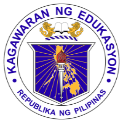 	GRADES 1 to 12	DAILY LESSON LOGSchool:DepEdClub.comGrade Level:III	GRADES 1 to 12	DAILY LESSON LOGTeacher:File Created by Sir LIONELL G. DE SAGUNLearning Area:ESP	GRADES 1 to 12	DAILY LESSON LOGTeaching Dates and Time:DECEMBER 5 - 9, 2022 (WEEK 5)Quarter:2ND QUARTERMONDAYTUESDAYWEDNESDAYTHURSDAYFRIDAYLAYUNINPamantayang PangnilalamanNaipamamalas ang pag-unawa sa kahalagahan ng pakikipagkapwa –tao.Naipamamalas ang pag-unawa sa kahalagahan ng pakikipagkapwa –tao.Naipamamalas ang pag-unawa sa kahalagahan ng pakikipagkapwa –tao.Naipamamalas ang pag-unawa sa kahalagahan ng pakikipagkapwa –tao.Pamantayan sa PagganapNaisasabuhay nang palagian ang mga makabuluhang gawain tungo sa kabutihan ng kapwa.Naisasabuhay nang palagian ang mga makabuluhang gawain tungo sa kabutihan ng kapwa.Naisasabuhay nang palagian ang mga makabuluhang gawain tungo sa kabutihan ng kapwa.Naisasabuhay nang palagian ang mga makabuluhang gawain tungo sa kabutihan ng kapwa.Mga Kasanayan sa PagkatutoIsulat ang code ng bawat kasanayan.Nakapagpapakita ng pagmamalasakit sa may kapansanan sa pamamagitan ng : pagbibigay ng pagkakataon upang sumali o lumahok sa mga palaro o larangan ng isport  atbp programang pampaaralan.ESP –Iic –e- 15Nakapagpapakita ng pagmamalasakit sa may kapansanan sa pamamagitan ng : pagbibigay ng pagkakataon upang sumali o lumahok sa mga palaro o larangan ng isport  atbp programang pampaaralan.ESP –Iic-e-15Nakapagpapakita ng pagmamalasakit sa may kapansanan sa pamamagitan ng : pagbibigay ng pagkakataon upang sumali o lumahok sa mga palaro o larangan ng isport  atbp programang pampaaralan.  ESP –Iic-e-15Lingguhang PagtatayaNILALAMANMaging Sino Ka Man, Dapat IgalangMaging Sino Ka Man, Dapat IgalangMaging Sino Ka Man, Dapat IgalangKAGAMITANG PANTUROSanggunianMga pahina sa Gabay ng GuroMga pahina sa Kagamitang Pang-mag-aaralMga pahina sa TeksbukKaragdagang Kagamitan mula sa portal ng Learning ResourceInternet Info SitesIba pang Kagamitang PanturoPAMAMARAANBalik-Aral sa nakaraang aralin at/o pagsisimula ng bagong aralin.Maikling talakayan.Paghahabi sa layunin ng aralinNaranasan mo na bang tumulong sa may kapansanan?Bakit mo ito ginawa?Dapat bang iwasan ang mga may kapansanan?Bakit?Dapat bang ikahiya ang mga may kapansanan?Pag-uugnay ng mga halimbawa sa bagong aralin.Ipabasa ang dayalogo ng “ Natatanging Kaibigan” sa KM.Ipasuri ang iba’t ibang sitwasyon sa pagpapahalaga sa mga may kapansanan.Isagawa ang nasa “ Isapuso Natin”. Sa KM.Pagtalakay ng bagong konsepto at paglalahad ng bagong kasanayan #1Ano ang natatanging kakayahan ni Gina?Suriin ang kinalabasan ng gawain.Dapat bang igalang ang mga may kapansanan?Pagtalakay ng bagong konsepto at paglalahad ng bagong kasanayan #2Ano ang katangiang ipinakita ni Bibo sa dayalogo?Paglinang sa Kabihasaan(Tungo sa Formative Assessment)Paglalapat ng aralin sa pang-araw-araw na buhayBigyan ng pagkakataong magbahagi ng sariling kaaranasan ang mga bata tungkol sa paggalang sa kakayahan ng mga may kapansanan.Pangkatang Gawain .Ipagawa ang Gawain 2 sa KM.Iproseso ang ginawa ng bawat pangkat.Bigyang –diin ang Tandaan Natin. Ipabasa sa mga bata ng may pang-unawa.Original File Submitted and Formatted by DepEd Club Member - visit depedclub.com for morePaglalahat ng AralinPaano mo pahahalagahan ang mga may kapansanan?Paano mo ipapakita ang pagmamalasakit sa kanila?Paano mo isasapuso ang paggalang sa kakayahan ng mga may kapansanan?Pagtataya ng AralinMagtala ng mga dapat gawin upang maipakita ang paggalang sa kakayahan ng mga may kapansanan.Paggawa ng isang Gawain. Bigyan ng pamantayan o rubrics para dito.Sumulat ng isang pangako tungkol sa pagmamalasakit sa mga may kapansanan.Karagdagang Gawain para sa takdang-aralin at remediationMagdikit ng larawan kung saan ipinapakita ang paggalang sa kakayahan ng mga may kapansanan.Sumulat ng pangungusap tungkol dito.Gumawa ng maikling tula, awit o rap  sa paggalang sa kakayahan ng mga may kapansanan.Gumawa ng malikahaing sining para ipadama ang pagmamalasakit sa mga may kapansanan.MGA TALAPAGNINILAYBilang ng mag-aaral na nakakuha ng 80% sa pagtataya.Bilang ng mag-aaral na nangangailangan ng iba pang gawain para sa remediation.Nakatulong ba ang remedial? Bilang ng mag-aaral na nakaunawa sa aralin.Bilang ng mga mag-aaral na magpapatuloy sa remediation.Alin sa mga istratehiyang pagtuturo nakatulong ng lubos? Paano ito nakatulong?Anong suliranin ang aking naranasan na solusyunan sa tulong ng aking punungguro at superbisor?Anong kagamitang panturo ang aking nadibuho na nais kong ibahagi sa mga kapwa ko guro?